尉氏县城区域内病媒生物监测项目招标公告智博国际工程咨询有限公司受尉氏县卫生健康委员会委托，就尉氏县城区域内病媒生物监测项目进行公开招标采购，现欢迎符合相关条件的投标人参加投标。项目名称：尉氏县城区域内病媒生物监测项目采购编号：尉财采公开105三、项目简要说明：1.采购内容：尉氏县城区域内病媒生物监测服务，详见招标文件第五章“服务需求及技术要求”2.服务周期：两个周期3.服务质量:满足国家及相关行业要求4.服务地点：尉氏县城区域内四、采购预算价：  35.6  万元五、投标人资格要求：1、具有独立承担民事责任的能力；2、具有良好的商业信誉和健全的财务会计制度；3、具有履行合同所必需的设备和专业技术能力；4、有依法缴纳税收和社会保障资金的良好记录；5、参加政府采购活动前三年内，在经营活动中没有违法记录；6、根据《关于在政府采购活动中查询及使用信用记录有关问题的通知》(财库[2016]125号) 和豫财购【2016】15号的规定，对列入失信被执行人、重大税收违法案件当事人名单、政府采购严重违法失信行为记录名单的供应商，拒绝参与本项目政府采购活动。【资格审查时，采购人、采购代理机构通过“信用中国”网站（www.creditchina.gov.cn）、中国政府采购网（www.ccgp.gov.cn）等渠道查询相关主体信用记录,信用信息查询记录及相关证据与其他采购文件一并保存。查询截止时间：本项目投标截止时间】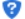 7、单位负责人为同一人或者存在直接控股、管理关系的不同投标人，不得参加同一合同项下的政府采购活动。8、本项目不接受联合体投标。六、招标文件的获取：1、投标人应注册成为开封市公共资源交易中心网站会员并取得CA密钥，请于2019年12月13日上午8:00至2019年12 月 19 日下午23:59点（法定公休日、法定节假日除外），在开封市公共资源交易中心网站http://www.kfsggzyjyw.cn:8080/ygpt/登录政采、工程业务系统，凭CA密钥登录会员系统，并按提示进行网上报名。投标人系统操作手册在开封市公共资源交易中心网站http://www.kfsggzyjyw.cn/czgc/13525.htm查看。2、报名成功后，投标人凭CA密钥登录会员系统，按要求下载电子招标文件。投标人未按规定下载电子招标文件的，其投标将被拒绝。3、获取招标文件后，投标人请到开封市公共资源交易中心网站登录政采、工程业务系统，凭CA密钥登录会员系统，在“组件下载”中下载最新版本的投标文件制作工具安装包，并使用安装后的最新版本投标文件制作工具制作电子投标文件。4、请投标人时刻关注开封市公共资源交易中心网站和公司CA密钥推送消息。5、CA密钥在开封市公共资源交易中心受理大厅东窗口办理，地址：开封市郑开大道与三大街交叉口路北市民之家五楼。七、投标文件的递交：1、投标人需要递交电子投标文件；2、电子投标文件上传截止时间2020年 1月 13日上午09:00（北京时间）；3、电子投标文件须在投标截止时间前在开封市公共资源交易中心网站（http://www.kfsggzyjyw.cn:8080/ygpt/WebUserLoginIndex.html）会员系统中加密上传；并在投标截止时间前递交至尉氏县公共资源交易中心开标室签到，地址：尉氏县公共资源交易中心三楼开标室（尉氏县建设路与福园路交叉口向西100米宏泰大厦三楼）；4、加密电子投标文件逾期上传和未到达指定地点签到的，采购人不予受理；5、投标人按开标程序自行解密投标文件。八、招标公告发布媒介：本次招标公告同时在《河南省政府采购网》、《中国采购与招标网》、《开封市公共资源交易网》上发布。九、项目落实的政府采购政策：节约能源、保护环境、扶持不发达地区和少数民族地区、促进中小企业发展等政府采购政策。十、本次招标联系事项：采 购 人：尉氏县卫生健康委员会联 系 人：赵先生电    话：0371-22719144联系地址：尉氏县城关镇尉州大道人民广场东侧招标代理机构：智博国际工程咨询有限公司联 系 人：黄先生、刘先生、孟女士电  话：0371-68638111联系地址：郑州市西三环与北三环交叉口大学科技园（东区）18号楼D座8层、11层邮政编码：450003智博国际工程咨询有限公司2019年 12月 12 日